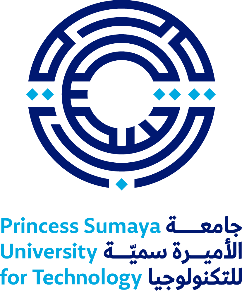 التقرير الدوري لمتابعة تنفيذ مساعد البحث المؤقت للأعباء الموكلة إليهفي المشاريع البحثية المدعومة أولياً (Seed Fund)الاسم :الاسم :الاسم :الرقم الجامعي :الرقم الجامعي :الرقم الجامعي :الرقم الجامعي :الكلية :           الكلية :           الكلية :           القسم :القسم :القسم :القسم :التخصص :التخصص :التخصص :رقم الهاتف :رقم الهاتف :رقم الهاتف :رقم الهاتف :المؤهل العلمي :     بكالوريوس     ماجستير      دكتوراهالمؤهل العلمي :     بكالوريوس     ماجستير      دكتوراهالمؤهل العلمي :     بكالوريوس     ماجستير      دكتوراهالبريد الإلكتروني :البريد الإلكتروني :البريد الإلكتروني :البريد الإلكتروني :الفصل الدراسي : الفصل الدراسي : الفصل الدراسي : العام الجامعي : العام الجامعي : العام الجامعي : العام الجامعي : الباحث الرئيس : الباحث الرئيس : الباحث الرئيس : الباحث الرئيس : الباحث الرئيس : الباحث الرئيس : الباحث الرئيس : عنوان المشروع : عنوان المشروع : عنوان المشروع : عنوان المشروع : عنوان المشروع : عنوان المشروع : عنوان المشروع : مبلغ الدعم الموافق عليه بموجب قرار مجلس العمداء : مبلغ الدعم الموافق عليه بموجب قرار مجلس العمداء : مبلغ الدعم الموافق عليه بموجب قرار مجلس العمداء : مبلغ الدعم الموافق عليه بموجب قرار مجلس العمداء : مبلغ الدعم الموافق عليه بموجب قرار مجلس العمداء : مبلغ الدعم الموافق عليه بموجب قرار مجلس العمداء : مبلغ الدعم الموافق عليه بموجب قرار مجلس العمداء : رقم قرار مجلس العمداء : رقم قرار مجلس العمداء : رقم قرار مجلس العمداء : تاريخ القرار :تاريخ القرار :تاريخ القرار :تاريخ القرار :هل الطالب حاصل على منحة طلبة الدراسات العليا "جرايات" في الفصل الحالي :        نعم          لا             هل الطالب حاصل على منحة طلبة الدراسات العليا "جرايات" في الفصل الحالي :        نعم          لا             هل الطالب حاصل على منحة طلبة الدراسات العليا "جرايات" في الفصل الحالي :        نعم          لا             هل الطالب حاصل على منحة طلبة الدراسات العليا "جرايات" في الفصل الحالي :        نعم          لا             هل الطالب حاصل على منحة طلبة الدراسات العليا "جرايات" في الفصل الحالي :        نعم          لا             هل الطالب حاصل على منحة طلبة الدراسات العليا "جرايات" في الفصل الحالي :        نعم          لا             هل الطالب حاصل على منحة طلبة الدراسات العليا "جرايات" في الفصل الحالي :        نعم          لا             فصل المنحة :   الأول     الثاني     الصيفي                     فصل المنحة :   الأول     الثاني     الصيفي                     العام الجامعي :           /   العام الجامعي :           /   العام الجامعي :           /   نوع المنحة :     كاملة     نصفية             نوع المنحة :     كاملة     نصفية             التاريخ : من      /     /          إلى      /     /التاريخ : من      /     /          إلى      /     /تاريخ السجل لشهر :        تاريخ السجل لشهر :        تاريخ السجل لشهر :        تاريخ تقديم السجل : تاريخ تقديم السجل : التاريخالمهامالمهامالمهامعدد ساعات العملتوقيع الطالبتوقيع الباحث الرئيسمجموع الساعاتموافقة رئيس القسمموافقة عميد الكليةموافقة عميد الدراسات العليا والبحث العلميالتوقيع : التوقيع : التوقيع : التاريخ : التاريخ : التاريخ : 